    КАРАР                                                                 РАСПОРЯЖЕНИЕ01 апрель  2020 й.                          №  4                      01 апреля  2020 г.О создание Добровольной Народной Дружины  Администрации сельского поселения Мутабашевский  сельсовет муниципального района Аскинский район Республики БашкортостанВ соответствии с Указом главы Республики Башкортостан от 18.03.2020 года № УГ-111 «Повышенная готовность» на территории Республики Башкортостан в связи с угрозой распространения в Республике Башкортостан новой коронавирусной инфекций (2019-nCоV).       1.Создать добровольную народную дружину сельского поселения Мутабашевский  сельсовет.В составе: Байбурин  Марат Гатуфович, 15.07.1967 г.р. Хусаенов Илюс Муллаханович, 30.06.1984 г.р Байбурин Ильдар Маратович, 11.10.1992 г.рИсламов  Ильдар Дарвинович, 10.06.1974 г.рМинниханов Навис Азипович, 09.07.1964  г.рГалина Милауша Файзелгаяновна, 10.02.1977 г.р.2. Контроль  за  исполнением данного распоряжения оставляю за собой.Глава Сельского поселения Мутабашевский сельсовет муниципального района Аскинский район Республики Башкортостан И.М.ХусаеновБАШҠОРТОСТАН РЕСПУБЛИКАҺЫАСҠЫН РАЙОНЫ   МУНИЦИПАЛЬ РАЙОНЫНЫҢ МОТАБАШАУЫЛ СОВЕТЫ АУЫЛ БИЛӘМӘҺЕ ХЭКИМИЭТЕ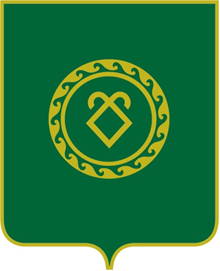 АДМИНИСТРАЦИЯСЕЛЬСКОГО ПОСЕЛЕНИЯМУТАБАШЕВСКИЙ  СЕЛЬСОВЕТМУНИЦИПАЛЬНОГО РАЙОНААСКИНСКИЙ РАЙОНРЕСПУБЛИКИ БАШКОРТОСТАН